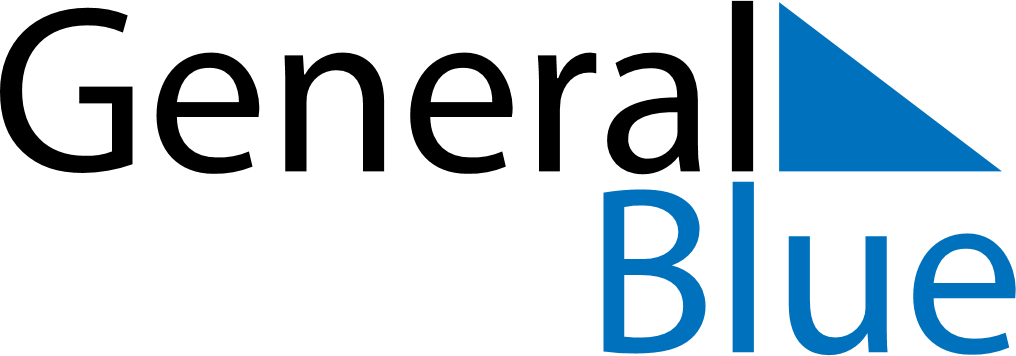 February 1998February 1998February 1998February 1998February 1998SundayMondayTuesdayWednesdayThursdayFridaySaturday12345678910111213141516171819202122232425262728